Poésie à apprendre :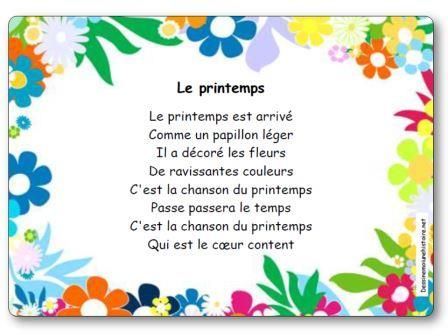 N’hésitez pas à m’envoyer par mail une petite vidéo !